Chapter 29 QuestionsWhat was the general attitude of most Americans regarding international affairs before the 1880’s? P. 641Why did Americans begin to look towards territorial expansion? P. 641What did Alfred Thayer Mahan argue for?  Why? P. 642What interests did Americans have in Hawaii? P 645How did the McKinley Tariff lead many planters to look toward annexation? P. 645What role did yellow journalism play in creating war fever? How did the mass media cover the events surrounding the USS Maine explosion?What was McKinley’s attitude regarding a possible war with Spain?Who decided that the United States Navy should lead an attack on the Philippines? P. 650Who were the “Rough Riders” and what was their role in the war? P. 651What did the United States decide to do regarding the Philippines? P. 654What was the Anti-Imperialist League and what were their arguments? P. 655How did the Platt Amendment ensure U.S. involvement in Cuban affairs? P. 657How did the war change the image of the United States abroad? P. 657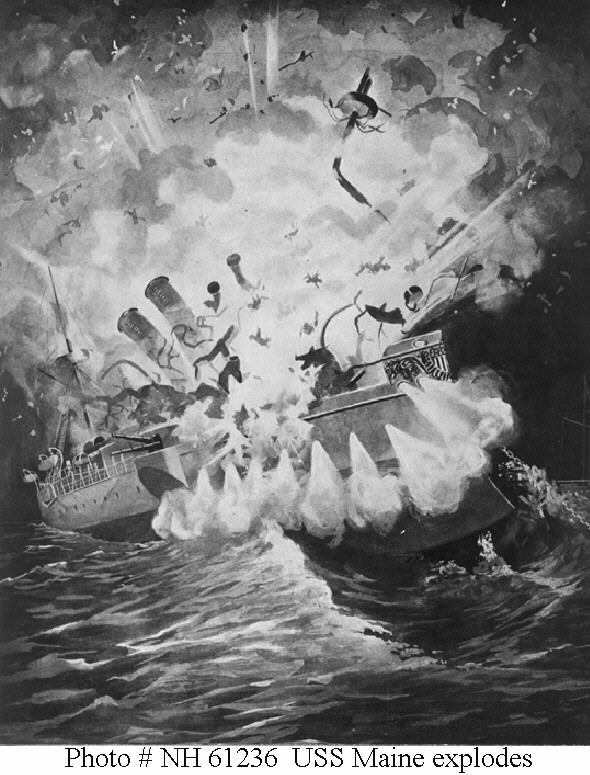 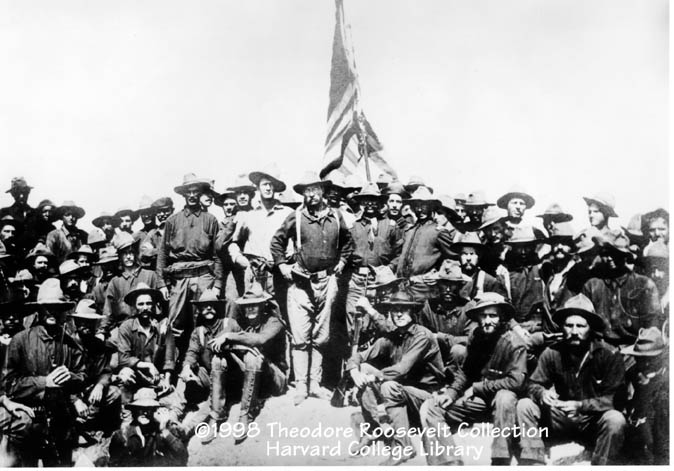 Former Assistant Secretary of the Navy Theodore Roosevelt and his volunteer cavalry…The “Rough Riders”—Spanish American War, 1898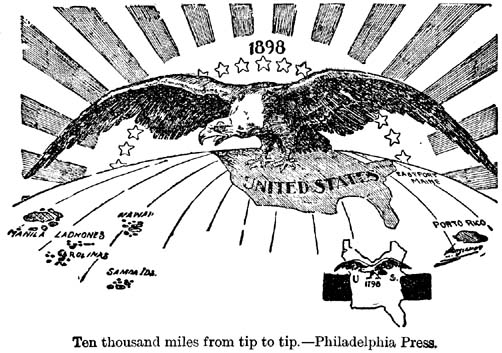 